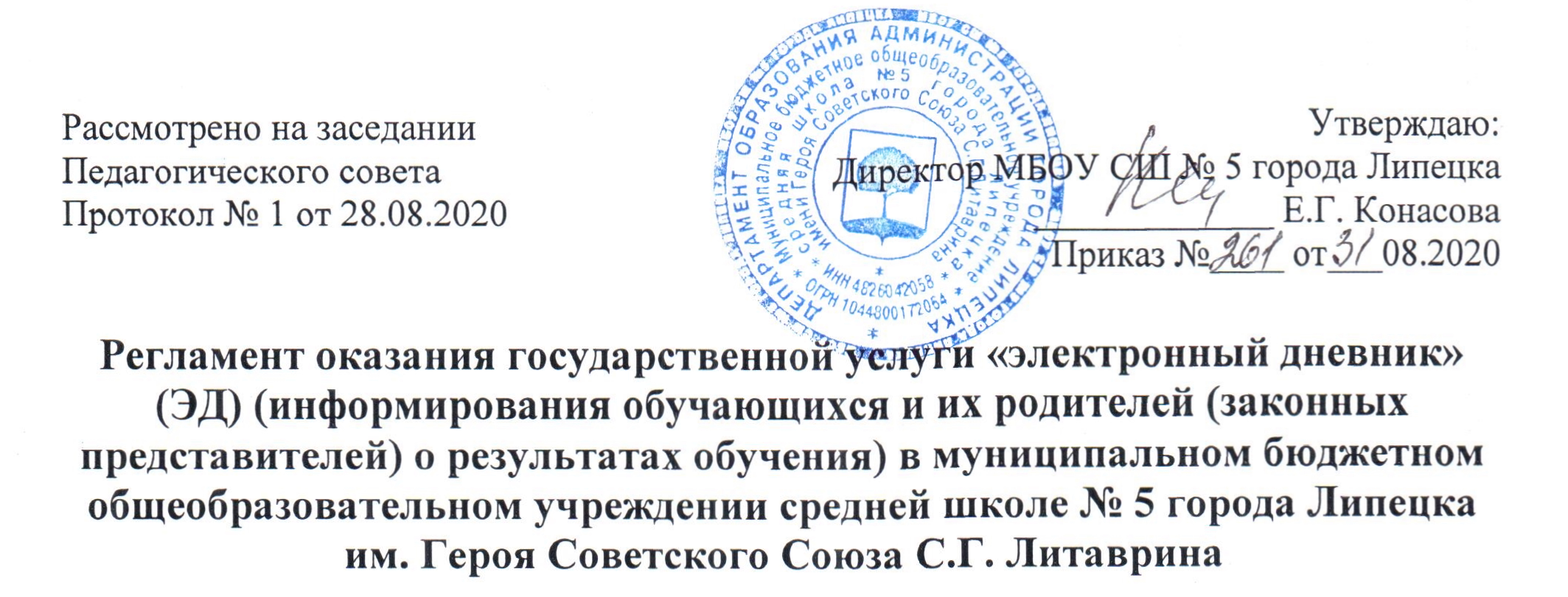 1. При ведении учета успеваемости с использованием ЭЖ обучающимся и их родителям (законным представителям) обеспечивается возможность оперативного получения информации без обращения к сотрудникам ОУ (автоматически).1.1. Для родителей (законных представителей), которые заявили о невозможности или нежелании использовать доступ к электронным формам представления информации, должно быть обеспечено информирование о результатах обучения не реже чем один раз в неделю с использованием распечатки результатов.2. Рекомендуется регулярно информировать обучающихся и их родителей (законных представителей) о прогнозе их итоговой успеваемости обучающихся за отчетный период (триместр, полугодие и год).3. Информация об итоговом оценивании и конкурсных (экзаменационных) испытаниях должна быть доступна обучающимся и их родителям (законным представителям) не позже суток после получения результатов.4. Доставка информации обучающимся и их родителям (законным представителям) может осуществляться в согласованной форме, в частности, по указанным ими контактным данным, либо введенным самостоятельно. Передача контактных данных должна осуществляться родителями письменно или с применением электронных систем передачи документов электронной подписью.